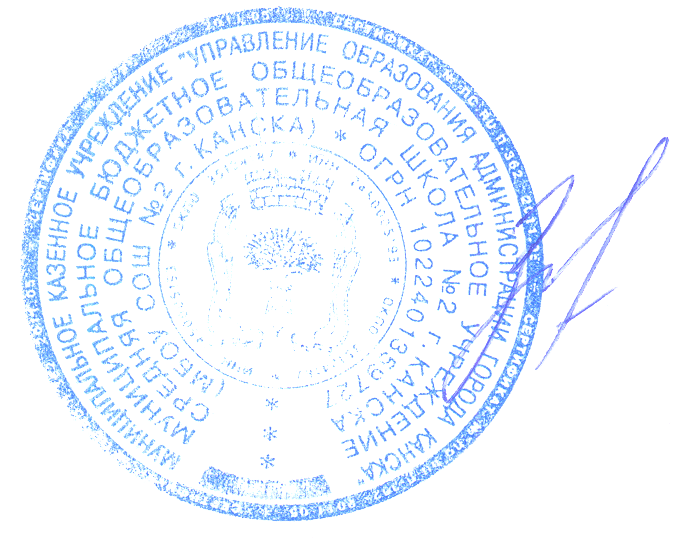 ПОЛОЖЕНИЕ 
о порядке и формах проведения итоговой аттестации обучающихся, освоивших адаптированные основные общеобразовательные программы для детей с умственной отсталостью 1. Общие положения1.1. Настоящее    Положение    определяет  специфику,  формы,  порядок  итоговой аттестации выпускников школы, критерии оценки результатов.1.2. Положение    разработано в соответствии с   Федеральным законом от 29.12.2012 №273-ФЗ «Об образовании в Российской Федерации», Письмом Министерства образования Российской Федерации от 14.03.2001г. № 29/1448-6 «Рекомендации о порядке проведения экзаменов по трудовому обучению выпускников специальных (коррекционных) образовательных учреждений VIII вида», Приказа Министерства образования и науки Российской Федерации от 04.10.2013 г. № 1145«Об утверждении образца свидетельства об обучении и порядке его выдачи лицам с ограниченными возможностями здоровья (с различными формами умственной отсталости), не имеющим основного общего и среднего общего образования и обучавшимся по адаптированным основным общеобразовательным программам». 1.3.  Обучение по    специальной (коррекционной) общеобразовательной программе для детей с умственной отсталостью завершается экзаменом по  трудовому обучению.2.    Цели  и  задачи  итоговой аттестации выпускников2.1. Итоговая      аттестация   проводится     с     целью выявления соответствия знаний выпускников требованиям учебных программ, умений применять их в практической деятельности, реализации прав ребенка на получение образования, адекватного его психофизическому здоровью. 2.2. Итоговая аттестация выпускников решает следующие задачи: обеспечение  равных  условий, прав и возможностей с обучающимися иныхобщеобразовательных учреждений;выявление уровня социальной готовности выпускников к интеграции в общество;установление фактического объема сформированности практических умений и навыков,знаний, полученных в школе;создание ситуации успеха.3.   Порядок проведения итоговой аттестации3.1. К итоговой аттестации допускаются обучающиеся  IX класса, освоившие адаптированную основную  общеобразовательную программу для детей  с умственной отсталостью,  имеющие положительные годовые отметки по  всем предметам учебного плана и обучавшиеся по этому профилю труда не менее двух последних лет.3.2. Вопрос о допуске учащихся к экзаменам решается педагогическим советом МБОУ СОШ  № 2 в конце учебного года, на основании которого издается приказ по школе.3.3. На экзамене по трудовому обучению проверяются соответствие знаний выпускников  требованиям  программ,  глубина  и  прочность  полученных  знаний, умение их применять  в практической деятельности. 3.4.  Экзамен по трудовому обучению выпускников IX класса проводится в форме практической экзаменационной работы (либо защиты творческих проектов) и устных ответов по билетам.  3.5. Учитывая особенности  психофизического развития обучающихся  с умственной отсталостью и важность оценки подготовленности выпускников к самостоятельной трудовой   деятельности, допускается организация экзамена по трудовому обучению в форме практической экзаменационной работы и собеседования членов комиссии отдельно с каждым учеником. Задача собеседования заключается в том, чтобы выявить не только уровень теоретических знаний, умений и навыков выпускников, их дальнейшие планы, но и определить их способность общаться со взрослыми. Собеседование проводится на основе выполненной практической работы. В ходе беседы членами комиссии выявляется умение выпускника рассказать о последовательности выполнения работы, назначении и устройстве инструментов, станков, оборудования и приспособлений, о свойствах материалов, о трудовых операциях и приемах работы.3.6. Экзамен   проводит  экзаменационная   комиссия   в составе: председателя, (руководитель образовательного учреждения, либо заместитель директора по учебно-воспитательной  работе),  членов комиссии (учитель трудового обучения экзаменуемой группы, учителя трудового обучения или учителя общеобразовательных дисциплин данного учреждения). 3.7. Состав экзаменационной комиссии, порядок проведения итоговой аттестации  утверждается приказом по учреждению.3.8   Результаты экзамена оформляются протоколом. (Приложение 1)3.9. Протокол оценки учебно-трудовой деятельности за период обучения хранится 5 лет. 4.     Требования к экзаменационным материалам 4.1.  При  выборе  формы экзамена, уровня сложности экзаменационного материала, его объема  учитываются особенности психофизического развития детей с нарушениями интеллекта. 4.2. Экзаменационный материал разрабатывается учителем трудового обучения экзаменуемой группы. 4.3.Задания,  выбираемые  для защиты практической экзаменационной работы, должны соответствовать программным требованиям. 4.4.В состав экзаменационной работы должны входить: теоретические вопросы, соответствующее изделие, изготовленное экзаменуемым.5. Подготовка к проведению экзамена5.1. Экзаменуемые выполняют практические работы согласно программным требованиям по данному профилю трудового обучения.5.2. Работы хранятся у педагога и предъявляются членам комиссии на экзаменах.6. Порядок проведения экзамена6.1. Экзамен по профессионально-трудовому обучению проводится в форме устных ответов по билетам и практической экзаменационной работы.        Экзаменационный билет состоит из двух теоретических вопросов, направленных на выявление знаний экзаменуемых по изученному материалу и задания практической части. Возможно проведение экзамена, где устные ответы по билетам заменяются на форму тестирования.6.2. Задания, включаемые в практическую экзаменационную работу, должны соответствовать программным требованиям. 6.3. Для выполнения практической экзаменационной работы каждый экзаменуемый получает чертеж, рисунок, знакомится с образцом  -  эталоном  и техническими требованиями к изделию. 6.4. Заготовки для выполнения данного изделия, инструменты и все приспособления, необходимые для выполнения практической экзаменационной работы, экзаменуемый выбирает самостоятельно. 6.5. Члены комиссии анализируют и оценивают процесс выполнения экзаменуемым изделия в ходе практической экзаменационной работы и (или) качество   изделия.   Оцениваются   также   другие   изделия   (не   менее   3), выполненные экзаменуемым за период обучения в выпускном классе.  7.     Оценка результатов итоговой аттестации 7.1. Итоговая оценка за экзамен по трудовому обучению выставляется на основании оценок занесенных в протокол (Приложение1): за год, практическую экзаменационную работу и устный ответ. Решающее значение имеет оценка за практическую экзаменационную работу. 7.2. Итоговая    оценка    «5»     выставляется,   если    на  «5»  выполнена практическая          экзаменационная работа, на «5» или  «4» оценен устный экзаменационный ответ и  в оценках за учебные четверти выпускного года нет "3". 7.3.  Итоговая оценка «4»  выставляется, если на «4» выполнена практическая экзаменационная работа, на «5» или «4» оценен устный экзаменационный ответ и  в оценках, занесенных в протокол, нет "3". 7.4. Итоговая оценка «4»   выставляется, если на  «5»   выполнена            практическая экзаменационная работа, на   «3» оценен устный экзаменационный ответ или  по итогам учебных  четвертей  в выпускном классе было не более двух "3". 7.5.  Итоговая оценка «3» выставляется, если на «3» выполнена практическая экзаменационная           работа, на «3» оценен устный экзаменационный ответ и  в оценках, занесенных в протокол, нет "2".7.6. Итоговая оценка «3» выставляется, если на «4» выполнена практическая экзаменационная           работа, на «4» или на «3» оценен устный экзаменационный ответ и  по итогам учебных  четвертей  в выпускном классе было более двух "3".8.   Выдача документа об образовании     Выпускникам        с    ограниченными       возможностями        здоровья,     освоившим  адаптированную  основную  общеобразовательную  программу   и   прошедшим   итоговую      аттестацию,   выдается   в   установленном   порядке   документ   государственного   образца   –  свидетельство   об   обучении   по   адаптированным   основным   общеобразовательным  программам   с   ограниченными   возможностями   здоровья,   освоивших   адаптированную   основную общеобразовательную программу.    Приложение 1Муниципальное общеобразовательное учреждение средняя общеобразовательная школа № 2 г.Канска "___" _______ 201_ г.ПРОТОКОЛ N 1оценки учебно-трудовой деятельности учащихся, обучающихся по  адаптированным основным общеобразовательным программам.Комиссия в составе председателя _________________________________________________                                                                               		   (Ф.И.О.)и членов______________________________________________________________________________                           				  (Ф.И.О.)____________________________________________________________________________________________________________________________________________________________оценила учебно   -   трудовую  подготовку  выпускников  и  вынесла  следующие рекомендации:                                 Председатель комиссии __________   ________________________            							расшифровка подписиЧлены комиссии          1. _________   _______________________расшифровка подписи	                                                                              2. _________   ____________________расшифровка подписи                                                                                        3. _________   ____________________ расшифровка подпись                                                                                  ПРИНЯТОна педагогическом совете« 5 » февраля  2016                                                                      протокол № 3                                                                                  УТВЕРЖДАЮдиректор МБОУ СОШ № 2______________И.Е. ЗлобинаПриказ № 21 от   16.02. 2016 г                          №Ф.И.О. выпускникаНомер билетаГодовая оценкаОценка практической экзаменационной работыОценка устного ответа (собеседования)Итоговая оценкаРекомендации12345